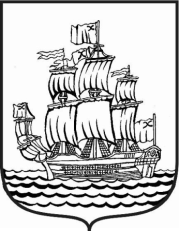 МУНИЦИПАЛЬНЫЙ СОВЕТМУНИЦИПАЛЬНОГО ОБРАЗОВАНИЯмуниципальный округ Адмиралтейский округ5 созыв_____________________________________________________________________________________РЕШЕНИЕ № 5Санкт - Петербург 					                          от «29» сентября 2014 года                                                                                                             протокол № 3«О формировании конкурсной комиссии по проведению конкурса на замещение должности Главы местной Администрации муниципального образования муниципальный округ Адмиралтейский округ»В соответствии с п.5 статьи 37 Федерального закона от 6 октября 2003 г № 131-Ф3 «Об общих принципах организации местного самоуправления в Российской Федерации», решением Муниципального Совета муниципального образования муниципальный округ Адмиралтейский округ от 26.09.2014 № 3 «Об утверждении Положения «О порядке проведения конкурса на замещение должности Главы местной Администрации муниципального образования муниципальный округ Адмиралтейский округ» в новой редакции», Муниципальный Совет муниципального образования муниципальный округ Адмиралтейский округ решил:1. Сформировать конкурсную комиссию по проведению конкурса на замещение должности Главы местной Администрации муниципального образования муниципальный округ Адмиралтейский округ (далее – конкурсная комиссия) в количестве 6 (шести) человек.2. На основании протокола счетной комиссии по результатам тайного голосования от 29.09.2014 года № 1 назначить в состав конкурсной комиссии:2.1. Антипова Евгения Геннадьевича (депутата Муниципального Совета МО Адмиралтейский округ);2.2. Барканова Евгения Павловича (Главу МО Адмиралтейский округ, депутата Муниципального Совета МО Адмиралтейский округ);2.3. Титова Владимира Васильевича (депутата Муниципального Совета МО Адмиралтейский округ);3. На основании протокола счетной комиссии по результатам тайного голосования от 29.09.2014 года № 2 назначить секретарем конкурсной комиссии Титова Владимира Васильевича (депутата Муниципального Совета МО Адмиралтейский округ).4. Обратиться к высшему должностному лицу Санкт-Петербурга – Губернатору Санкт-Петербурга с ходатайством о назначении 3 (трех) членов конкурсной комиссии (далее – ходатайство).5. Поручить Главе муниципального образования муниципальный округ Адмиралтейский округ направить высшему должностному лицу Санкт-Петербурга – Губернатору Санкт-Петербурга ходатайство и копии документов, перечень которых установлен решением Муниципального Совета муниципального образования муниципальный округ Адмиралтейский округ от 26.09.2014 № 3 «Об утверждении Положения «О порядке проведения конкурса на замещение должности Главы местной Администрации муниципального образования муниципальный округ Адмиралтейский округ» в новой редакции».6. Опубликовать настоящее решение в газете «Адмиралтейский вестник». 7. Контроль за исполнением настоящего решения возложить на Главу муниципального образования муниципальный округ Адмиралтейский округ.8. Настоящее решение вступает в силу со дня его официального опубликования.Глава МО Адмиралтейский округ                                                                        Е. П. Барканов